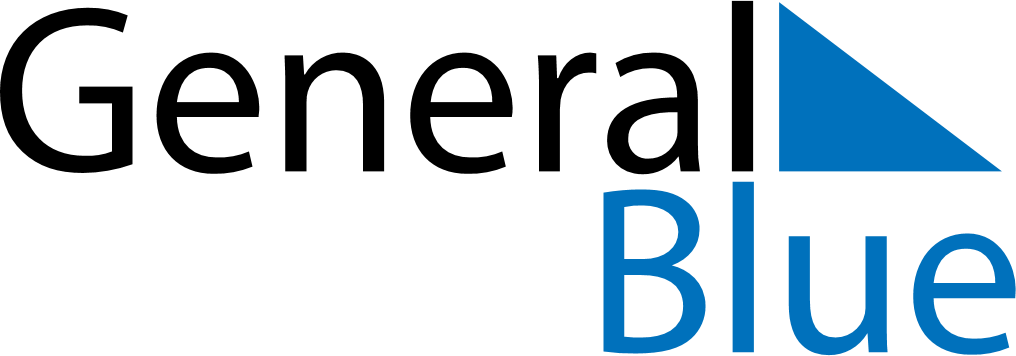 June 2026June 2026June 2026June 2026June 2026June 2026PortugalPortugalPortugalPortugalPortugalPortugalMondayTuesdayWednesdayThursdayFridaySaturdaySunday1234567Corpus Christi891011121314Portugal Day15161718192021222324252627282930NOTES